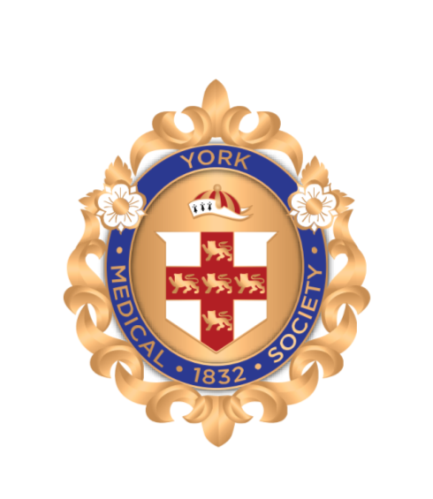 York Medical Society Founder's Prize 2021Submission Deadline: 5pm Friday 29th January 2021Presentation Meeting Date: Friday 5th March 2021Prize: Judges from the YMS Committee will review all submitted abstracts and the authors of the top 5 will be invited to give a presentation to members at our society rooms in Stonegate, York or via a Zoom meeting (depending on restrictions at that time).A panel of members of the society will judge the presentations. The 1st prize award will be £200 and all the remaining candidates will receive £50. All finalists that present their papers will receive a certificate for their portfolio.Topic: This can be an audit, a case report/series, original research or a survey that has been conducted whilst working in the Yorkshire and Humber Deanery.Presentations: Presentations should be delivered using Microsoft Powerpoint and should last a maximum of 12 minutes. Marks will be deducted for going over time. After delivering your presentation you will be given 5 minutes to answer questions from our members. Shortlisting Criteria: Candidates will be shortlisted based on demonstration of the originality, clarity and clinical significance of their work together with the robustness of their methodology.Judging Criteria: Candidates will be judged on their style of delivery and the content of their presentation.Open to: All doctors in the Yorkshire and Humber Deanery.   Only one application per candidate will be accepted.Submissions: Please complete the submission template below and email it to yorkmedicalsociety@gmail.com with “Submission for Founder’s Prize” as the subject. Submissions will not be accepted beyond the given deadline.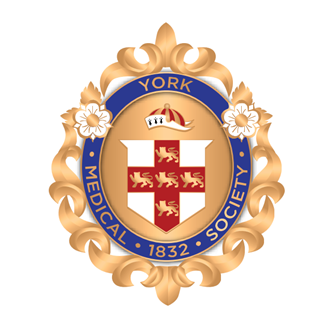 APPLICATION FOR YMS FOUNDER’S PRIZECONTACT DETAILSPRESENTATION DETAILSFURTHER INFORMATIONHas this abstract been submitted to/presented at a scientific meeting previously?Has this abstract been submitted to/published by a relevant journal/other?What proportion of the work reported here has been completed by you directly?Please supply the names and affiliations/grades of any co-workers on this project.NAME:YEAR OF GRADUATION:CURRENT GRADE:CURRENT HOSPITAL:EMAIL:MOBILE:TITLE:ABSTRACT (WORD LIMIT 200 WORDS):